Администрации муниципального  образования   Беляевский  район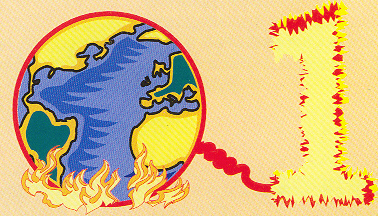 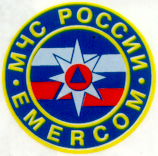 Как вести себя при пожаре                               Беляевка                                   2021Наступление весенне-летнего периода, обусловлено естественным повышением температур окружающей среды, благоприятно влияющих на возникновения пожаров. Как правило, именно в этот период происходит несанкционированное сжигание сухой травы и мусора. Небрежное, халатное отношение приводит к уничтожению флоры и фауны, несет прямую угрозу жилым дома и строениям населенных пунктов, жизни и здоровью людей. В целях недопущения вышеуказанного следует обратить особое внимание на соблюдение следующих требований пожарной безопасности гражданами:- не бросайте не затушенные окурки и спички в траву;- не производите неконтролируемый пал сухой травы;- не оставляйте находясь на природе непотушенные костры, мангалы и т.д;- не разводите костры вблизи зданий и сооружений, а также в лесопарковых зонах;- строго пресекайте шалость детей с огнем.- не складируйте вблизи жилых домов, строений легкогорючие материалы (грубые корма, пиломатериалы и т.д.).- своевременно обеспечивайте очистку территорий частного домовладения от горючего мусора, сухой травы.- эксплуатируйте только исправную автотракторную технику и агрегаты (без подтеканий из систем смазки, без прогаров искрогасители).В период сухой, жаркой и ветреной погоды, а также при введении особого противопожарного режима на территориях поселений категорически запрещается разведение костров, проведение пожароопасных работ.1. Нарушение требований пожарной безопасности влечет предупреждение или наложение административного штрафа6 - на граждан в размере - от двух тысяч до трех тысяч рублей;- на должностных лиц - от шести тысяч до пятнадцати тысяч рублей;- на лиц, осуществляющих предпринимательскую деятельность без образования юридического лица - от двадцати тысяч до тридцати тысяч рублей;- на юридических лиц - от ста пятидесяти тысяч до двухсот тысяч рублей.2. Те же действия, совершенные в условиях особого противопожарного режима влекут наложение административного штрафа в размере:  - на граждан в размере - от двух тысяч до четырех тысяч рублей;- на должностных лиц - от пятнадцати тысяч до тридцати тысяч рублей;- на лиц, осуществляющих предпринимательскую деятельность без образования юридического лица - от тридцати тысяч до сорока тысяч рублей;- на юридических лиц - от двухсот тысяч до четырехсот тысяч рублей.РАСПИСКАв получении предложенийпо устранению нарушений правил пожарнойбезопасности в жилом доме№__________ «____»______________20____г.Мною, _________________________________________(должность, звание, подразделение)_____________________________________________________________________________________________________(фамилия, имя, отчество)вручена памятка о правилах пожарной безопасности в населенных пунктах и за его приделами гражданину ____________________________________________________(фамилия, имя, отчество)_________________________________________________проживающему ______________________________ ул. __________________________ дом № ____ кв. № ___Количество членов семьи _______ чел.В целях защиты жизни, здоровья граждан, имущества от пожаров  предложено принять меры по выполнению предложений №___________________________________   предложения по устранению нарушений правил пожарной безопасности в жилом доме получил(а), и ознакомлен(а)____________________________________подпись« ____ » ___________________ 20 ___ г.Сотрудник пожарной охраны____________________________________ (подпись)(расписка направляется в (отдел, отделение, инспекция)ГПН  __________________)Телефон доверия отдела, инспекции ГПН (22-1-81)Телефон доверия: УГПН Оренбургской области